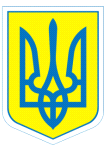 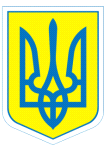 НАКАЗ02.01.2018			      	        м.Харків					№  03Про встановлення посадових окладів заступникам директората головному бухгалтеру	Відповідно до Постанови Кабінету Міністрів України від 30.08.2002 № 1298 (із змінами і доповненнями) «Про оплату праці працівників на основі Єдиної тарифної сітки розрядів і коефіцієнтів з оплати праці працівників установ, закладів та організацій окремих галузей бюджетної сфери» та пункту 15 Інструкції, затвердженої наказом Міністерства освіти і науки України від 15.04.1993  № 102 «Про затвердження Інструкції про  порядок обчислення заробітної плати працівникам освіти» (зі змінами)НАКАЗУЮ:1.Встановити з 02.01.2018 року  посадові оклади заступникам директора з навчально-виховної роботи,  виховної роботи,  адміністративно-господарської роботи,  головному бухгалтеру на 10% нижче від посадового окладу директора.	2. Головному бухгалтеру Путєвській В.В. проводити розрахунки згідно діючого законодавства.	3.Контроль за виконанням даного наказу залишаю за собою.Директор					Л.О.МельніковаЗ наказом ознайомлені:			Т.А.Данильченко            В.В.Путєвська                                                             О.К.Єрмоленко					 Г.І.КоваленкоПутєвська,370-30-63